LiteracyThis week your child has been learning about water safety. Research with your child about how to keep safe around water and create a poster to bring into school. Use the internet to get as much information as you want. 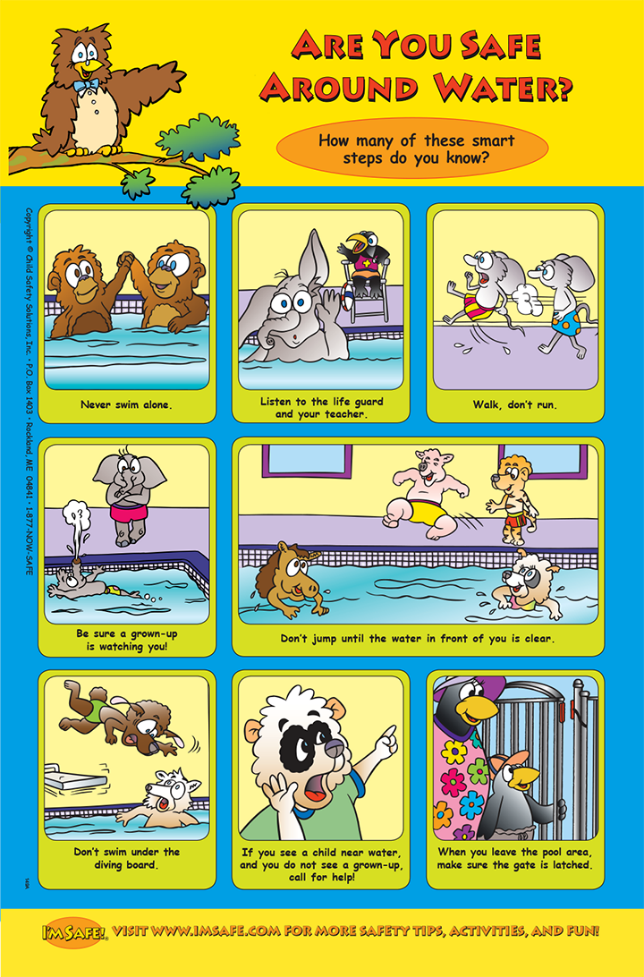 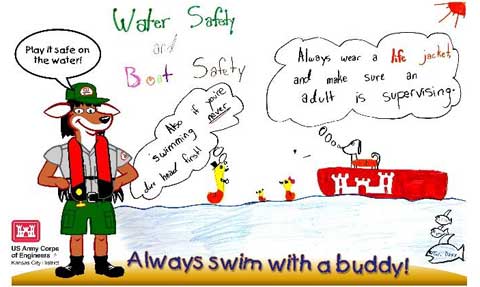 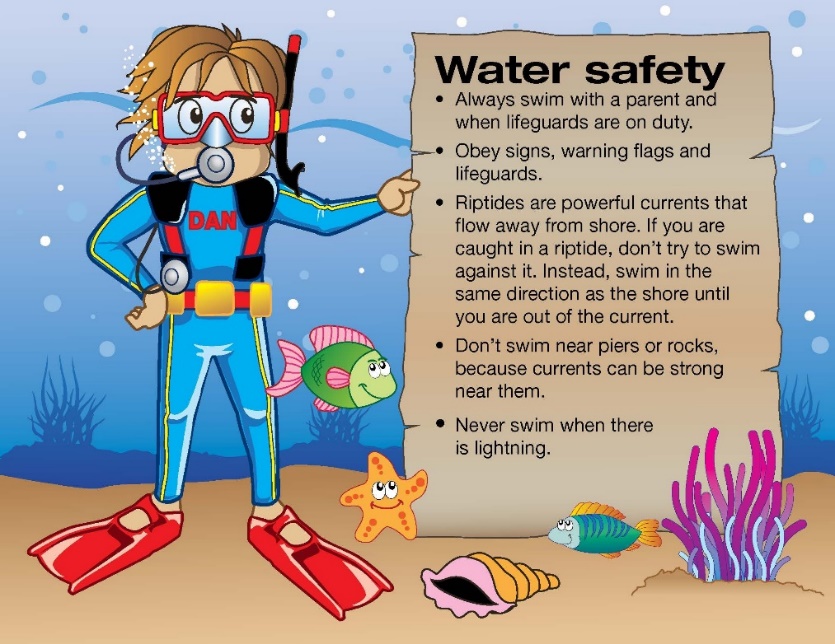 